SALES GROWTH, EARNINGS PER SHARE DAN HARGA SAHAM PADA PERUSAHAAN MANUFAKTUR SEKTOR CONSUMER GOODS INDUSTRY YANG TERDAFTAR DI BURSA EFEK INDONESIA (BEI) SEBELUM DAN MASA PANDEMI COVID-19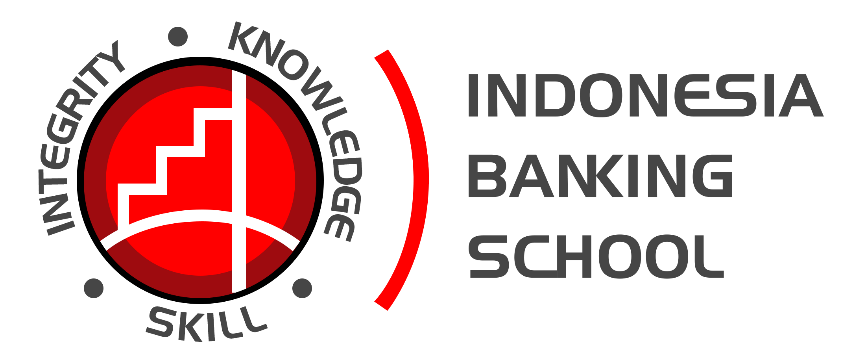 Oleh :RESKA DARMAWATI 20171112022SKRIPSIDiajukan untuk Melengkapi Sebagai Syarat Guna Mencapai Gelar Sarjana AkuntansiProgram Studi AkuntansiSEKOLAH TINGGI ILMU EKONOMIINDONESIA BANKING SCHOOLJAKARTA2021SALES GROWTH, EARNINGS PER SHARE DAN HARGA SAHAM PADA PERUSAHAAN MANUFAKTUR SEKTOR CONSUMER GOODS INDUSTRY YANG TERDAFTAR DI BURSA EFEK INDONESIA (BEI) SEBELUM DAN MASA PANDEMI COVID-19Oleh :Reska Darmawati 20171112022Diterima dan disetujui untuk diajukan Sidang SkripsiJakarta, 2 September 2021Dosen Pembimbing Skripsi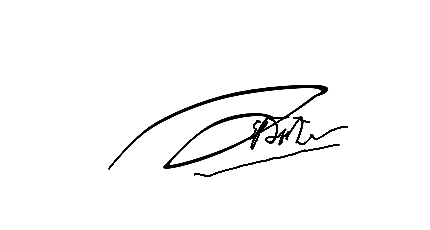 (Dr. Sparta, SE., Ak., ME., CA.)KATA PENGANTARPuji dan syukur penulis panjatkan kepada Allah SWT yang telah melimpahkan rahmat dan hidayah-Nya sehingga penulis dapat menyusun dan menyelesaikan skripsi yang berjudul “SALES GROWTH, EARNINGS PER SHARE DAN HARGA SAHAM PADA PERUSAHAAN MANUFAKTUR SEKTOR CONSUMER GOODS INDUSTRY YANG TERDAFTAR DI BURSA EFEK INDONESIA (BEI) SEBELUM DAN MASA PANDEMI COVID-19”.Adapun tujuan penulis menyusun penelitian ini untuk memenuhi salah satu syarat untuk memperoleh gelar Sarjana Akuntansi pada STIE Indonesia Banking School. Penyusunan skripsi ini tidak akan selesai tanpa adanya bantuan dari berbagai pihak. Maka dari itu dengan ketulusan hati yang paling dalam pada kesempatan kali ini penulis akan mengucapkan rasa terima kasih yang sebesar-besarnya kepada: Allah SWT atas segala anugerah dan nikmat-Nya sehingga penulis dapat menyelesaikan skripsi ini. Ibu Dr. Kusumaningtuti Sandriharny Soetiono, S.H., LL.M. selaku pimpinan kampus STIE Indonesia Banking School. Bapak Dr. Sparta, SE., Ak., ME., CA selaku Wakil Ketua I STIE Indonesia Banking School dan sekaligus sebagai dosen pembimbing yang telah bersedia meluangkan waktu, dan selalu sabar dalam memberikan masukan kepada penulis untuk skripsi ini. Terima kasih banyak atas segala ilmu, motivasi, nasihat dan juga masukan kepada penulis sehingga skripsi ini dapat terselesaikan dengan baik. Bapak Gatot Sugiono S., SE., MM selaku Wakil Ketua II STIE Indonesia Banking School. Ibu Dr. Nuri Wulandari., SE., M.Sc selaku Wakil Ketua III STIE Indonesia Banking School. Ibu Dr. Wiwi Idawati., SE., M.Si., Ak., CA., ACPA selaku Kepala Program Studi Akuntansi STIE Indonesia Banking School.Bapak Dr. Muchlis, SE, MBM selaku dosen penguji 1 yang telah memberikan masukan serta pemahaman kepada penulis. Ibu Asri Noer Rahmi, S.E.,M.,Sh selaku dosen penguji 2 yang telah memberikan masukan serta pemahaman kepada penulis. Bapak Bani Saad, S.E.Ak., M.Si., CA selaku dosen pembimbing akademik yang telah membimbing dan memberikan saran baik kepada penulis selama masa perkuliahan. Seluruh dosen dan jajaran staf STIE Indonesia Banking School yang telah banyak membantu penulis selama masa perkuliahan yang tentunya tidak dapat penulis sebutkan satu persatu. Kedua orang tua yang penulis cintai, yaitu Darmawan dan Sofiawati serta adik yang penulis cintai, yaitu M. Rizky Ramadhan dan Vanisa Putri Darmawati yang selalu memberikan dukungannya berupa doa, motivasi, semangat dan kasih sayangnya sehingga penulis dapat menyelesaikan skripsi ini.Adista Riansyah yang selalu hadir, sabar menemani, memberikan dukungan, semangat, motivasi, canda tawa, serta waktu untuk berdiskusi masalah hidup dan masukan positif selama penulis menyusun skripsi ini serta dalam menyelesaikan skripsi ini.Grup Crunchy Yummy2 selaku teman seperjuangan penulis selama di STIE Indonesia Banking School yang selalu sabar menemani dan memberikan semangat, motivasi, serta canda tawa yaitu Orima Alfanda, Mega Dwi Wulandary, Annisa Fitriana F, dan Devana Arya S.Grup PT. Tang-Tang selaku teman penulis dari SMA yang selalu sabar menemani dan memberikan semangat, motivasi, serta canda tawa yaitu Amaliani Sujoko, Alya, dan Rumman.Sahabat-sahabat penulis yang selalu sabar menemani, dan memberikan semangat, motivasi, serta canda tawa yaitu Nururrohmani Safitri, Dilla Septiani D. R, dan Dian Pratiwi Izmi.Teman-teman penulis selama di STIE Indonesia Banking School yang selalu sabar menemani, dan memberikan semangat, motivasi, serta canda tawa yaitu Anhari Mutiara S N, Nikita Raihanah, dan Rinjani Putri. Dan untuk seluruh pihak yang kemungkinan tidak bisa penulis sebutkan satu persatu dalam penyusunan skripsi ini. Penulis berharap skripsi ini dapat memberikan bagi pembaca dan pihak-pihak yang memerlukan. Penulis menyadari bahwa skripsi ini masih jauh dari kata sempurna sehubungan dengan keterbatasan penulis, baik teknik penulisan ataupun kemampuan akademik. Maka dari itu, penulis mengharapkan kritik dan saran yang membangun untuk penelitian ini dan penelitian selanjutnya. Jakarta, 30 April 2021PenulisDAFTAR ISIDAFTAR TABELTabel 1.1 Perkembangan Harga Saham Perusahaan Manufaktur Sektor Consumer Goods Industry.........................................................................................................4Tabel 1.2 Penurunan Harga Saham Sektor Industri Barang Konsumsi...................8Tabel 2.1 Penelitian Terdahulu..............................................................................27Tabel 3.1 Kriteria Pengambilan Sampel................................................................41Tabel 3.2 Operasional Variabel..............................................................................45Tabel 4.1 Kriteria Sampel Persamaan Penelitian Regresi 1...................................51Tabel 4.2 Kriteria Sampel Persamaan Penelitian Regresi 2...................................52Tabel 4.3 Hasil Uji Statistik Deskriptif Persamaan Penelitian Regresi 1..............54Tabel 4.4 Hasil Uji Statistik Deskriptif Persamaan Penelitian Regresi 2..............57Tabel 4.5 Hasil Uji Chow Persamaan Penelitian Regresi 1...................................62Tabel 4.6 Hasil Uji Chow Persamaan Penelitian Regresi 2...................................62Tabel 4.7 Hasil Uji Hausman Persamaan Penelitian Regresi 1.............................63Tabel 4.8 Hasil Uji Hausman Persamaan Penelitian Regresi 2.............................63Tabel 4.9 Hasil Uji Multikolinearitas Persamaan Penelitian Regresi 1.................66Tabel 4.10 Hasil Uji Multikolinearitas Persamaan Penelitian Regresi 2...............67Tabel 4.11 Hasil Uji Heterokedastisitas Persamaan Penelitian Regresi 1.............68Tabel 4.12 Hasil Uji Heterokedastisitas Persamaan Penelitian Regresi 2.............68Tabel 4.13 Hasil Uji Autokorelasi Persamaan Penelitian Regresi 1......................69Tabel 4.14 Hasil Uji Autokorelasi Persamaan Penelitian Regresi 2......................70Tabel 4.15 Hasil Uji Regresi Berganda Persamaan Penelitian Regresi 1..............71Tabel 4.16 Hasil Uji Regresi Berganda Persamaan Penelitian Regresi 2..............73DAFTAR GAMBARGambar 1.1 Grafik Rata – Rata Perkembangan Harga Saham Perusahaan Manufaktur Sektor Consumer Goods Industry........................................................6Gambar 2.1 Kerangka Pemikiran...........................................................................36Gambar 4.1 Hasil Uji Normalitas Persamaan Penelitian Regresi 1.......................64Gambar 4.2 Hasil Uji Normalitas Persamaan Penelitian Regresi 2.......................65DAFTAR LAMPIRANLampiran 1. Daftar Sampel Penelitian...................................................................95Lampiran 2. Perhitungan Data Persamaan Penelitian Regresi 1............................96Lampiran 3. Perhitungan Data Persamaan Penelitian Regresi 2..........................101Lampiran 4. Hasil Output Eviews 9.....................................................................109ABSTRAKPenelitian ini bertujuan untuk mengetahui dan menguji secara empiris pengaruh sales growth, earnings per share dan pandemi covid-19 terhadap harga saham perusahaan manufaktur sektor consumer goods industry yang terdaftar di Bursa Efek Indonesia dalam kurun waktu 2016-2020. Metode pemilihan sampel yang digunakan pada penelitian ini adalah purposive sampling. Penelitian ini dilakukan dengan menggunakan analisis regresi linear berganda. Penelitian ini menggunakan 2 persamaan regresi yaitu, (1) Persamaan penelitian regresi 1 untuk mengetahui pengaruh sales growth dan earnings per share terhadap harga saham dalam kurun waktu 2016-2020, dan (2) Persamaan penelitian regresi 2 untuk mengetahui pengaruh sales growth, earnings per share dan pandemi covid-19 terhadap harga saham dalam kurun waktu 2019-2020. Hasil penelitian regresi 1 menunjukkan bahwa sales growth tidak berpengaruh terhadap harga saham sedangkan earnings per share berpengaruh positif signifikan terhadap harga saham. Hasil penelitian regresi 2 menunjukkan bahwa sales growth berpengaruh positif signifikan terhadap harga saham, earnings per share berpengaruh negatif signifikan terhadap harga saham dan pandemi covid-19 berpengaruh terhadap harga saham.Kata Kunci: Sales Growth, Earnings Per Share, Pandemi Covid-19, Harga SahamABSTRACTThis study aims to determine and empirically examine the effect of sales growth, earnings per share and the covid-19 pandemic on the stock prices of manufacturing companies in the consumer goods industry sector listed on the Indonesia Stock Exchange in the 2016-2020 period. The sample selection method used in this study was purposive sampling. This research was conducted using multiple linear regression analysis. This study uses 2 regression equations, namely, (1) Regression research equation 1 to determine the effect of sales growth and earnings per share on stock prices in the 2016-2020 period, and (2) Regression research equation 2 to determine the effect of sales growth, earnings per share. share and the covid-19 pandemic on stock prices in the 2019-2020 period. The results of regression research 1 show that sales growth has no effect on stock prices, while earnings per share has a significant positive effect on stock prices. The results of regression research 2 show that sales growth has a significant positive effect on stock prices, earnings per share has a significant negative effect on stock prices and the covid-19 pandemic has an effect on stock prices.Keywords: Sales Growth, Earnings Per Share, Covid-19 Pandemic, Stock PriceBAB IPENDAHULUAN1.1	Latar BelakangDalam mendorong perkembangan suatu perusahaan maka pemerintah menyediakan salah satu alternatif sumber dana yang dapat digunakan oleh perusahaan dalam memenuhi kebutuhannya. Pemerintah Indonesia beranggapan bahwa sarana yang dapat digunakan untuk mendukung percepatan perekonomian Indonesia adalah pasar modal. Menurut Tandelilin (2017: 63), dengan adanya pasar modal, maka investor yang kelebihan dana dapat menginvestasikan dananya pada sekuritas dengan harapan mendapatkan imbalan. Pasar modal ialah suatu sarana yang digunakan untuk melakukan kegiatan investasi dan sebagai sarana pendanaan bagi suatu perusahaan. Maka dari itu, pasar modal berguna untuk memperdagangkan sekuritas seperti saham, reksa dana, dan obligasi. Saat ini salah satu instrumen pasar keuangan yang paling populer adalah saham. Saham merupakan tanda penyertaan modal suatu pihak dalam suatu perusahaan. Nilai yang ada pada suatu saham cenderung berubah-ubah setiap waktunya, hal ini dapat dipengaruhi oleh penawaran dan permintaan yang terjadi antara pembeli saham dengan penjual saham. Harga saham akan cenderung bergerak naik apabila banyak orang yang membeli saham dan sebaliknya harga saham akan cenderung bergerak turun apabila banyak orang yang menjual saham. Perusahaan manufaktur adalah suatu perusahaan yang menjual produk dalam bentuk barang jadi. Produk barang jadi dapat diolah melalui proses produksi yang dimulai dari pembelian bahan baku dan pengolahan bahan baku sehingga menjadi barang jadi. Perusahaan manufaktur sektor industri barang konsumsi merupakan salah satu sektor perusahaan manufaktur yang terdaftar di Bursa Efek Indonesia (BEI). Perusahaan industri barang konsumsi memiliki peranan penting yaitu untuk memenuhi kebutuhan konsumen. Kebutuhan konsumen dapat terdiri dari kebutuhan pokok sehari-hari yaitu seperti makanan, minuman, kosmetik, peralatan rumah tangga dan lainnya yang akan selalu dibutuhkan oleh masyarakat. Dengan bertambahnya perusahaan industri barang konsumsi yang terdaftar di Bursa Efek Indonesia (BEI), hal ini menyebabkan perusahaan industri barang konsumsi memiliki peluang untuk berkembang dengan pesat. Perkembangan harga saham pada perusahaan manufaktur sektor consumer goods industry dari tahun 2016 sampai tahun 2020 dapat dilihat pada tabel berikut ini: Tabel 1.1Perkembangan Harga Saham Perusahaan Manufaktur Sektor Consumer Goods IndustrySumber: Bursa Efek Indonesia dan Investing.com (data diolah penulis tahun 2021)	Berdasarkan tabel 1.1 dapat dilihat bahwa pergerakan harga saham mengalami fluktuasi dari tahun 2016 – 2020. Penurunan dan kenaikan harga saham terjadi pada semua perusahaan manufaktur sektor consumer goods industry selama tahun 2016 – 2020.  Harga saham tertinggi pada perusahaan manufaktur sektor consumer goods industry terdapat pada perusahaan PT. Gudang Garam Tbk dengan harga saham sebesar Rp 83.800,-. Sedangkan harga saham terendah pada perusahaan manufaktur sektor consumer goods industry terdapat pada perusahaan PT. Langgeng Makmur Industri Tbk dengan harga saham sebesar Rp 85,-.Grafik rata – rata perkembangan harga saham perusahaan manufaktur sektor consumer goods industry dari tahun 2016 sampai tahun 2020 dapat dilihat pada gambar berikut ini: Sumber: Data diolah Penulis tahun 2021Gambar 1.1Grafik Rata – Rata Perkembangan Harga Saham Perusahaan Manufaktur Sektor Consumer Goods Industry	Berdasarkan gambar 1.1 dapat dilihat bahwa harga saham mengalami fluktuasi dari tahun 2016 sampai tahun 2020. Pada tahun 2016 hingga tahun 2017 rata – rata harga saham mengalami peningkatan, sedangkan dari tahun 2017 hingga tahun 2020 rata – rata harga saham mengalami penurunan. Penurunan harga saham disebabkan oleh pandemi covid-19 yang merupakan suatu peristiwa menyebarnya penyakit coronavirus ke seluruh dunia pada tahun 2019. Masuknya pandemi covid-19 ke Indonesia yaitu pada awal tahun 2020, sehingga menyebabkan harga saham pada perusahaan manufaktur sektor consumer goods industry mengalami penurunan yang signifikan. Rata – rata harga saham tertinggi terjadi pada tahun 2017 dengan harga saham sebesar Rp 5.454,-, sedangkan rata – rata harga saham terendah terjadi pada tahun 2020 dengan harga saham sebesar Rp 3.641,-.Pandemi covid-19 merupakan suatu wabah penyakit yang menyebabkan gangguan pernafasan pada manusia. Peristiwa pandemi covid-19 dapat memberikan ancaman bagi kesehatan dan juga perekonomian suatu negara. Selama pandemi, bursa saham dari berbagai negara terpantau melemah sepanjang bulan Maret dan bulan April 2020. Penurunan ini masih disebabkan oleh penyebaran virus corona. Direktur Investasi Saran Mandiri Hans Kwee (2020), organisasi Kesehatan Dunia (WHO) telah menetapkan bahwa virus corona merupakan pandemi yang telah meningkatkan kekhawatiran pasar, sehingga menekan pergerakan saham. Penyebab penurunan tersebut adalah berkurangnya orang yang melakukan penanaman modal saham ataupun berinvestasi. (dalam: https://kumparan.com/)Sepanjang Desember 2020, banyak saham di sektor industri barang konsumsi mengalami penurunan yang disebabkan oleh pandemi covid-19. Selain pandemi covid-19, saham pada sub sektor Fast Moving Consumer Goods (FMCG) mengalami penurunan yang disebabkan oleh tingkat kepercayaan konsumen yang masih pesimis sehingga konsumsi masyarakat melambat. Saat ini, para investor lebih fokus investasi di bidang lain, yang dapat mencapai pemulihan kinerja yang signifikan setelah tertekan oleh pandemi covid-19 (dalam: https://investasi.kontan.co.id/). Untuk presentasi penurunan harga saham dapat dilihat pada tabel berikut ini: Tabel 1.2Presentasi Penurunan Harga Saham Sektor Industri Barang KonsumsiSumber: https://investasi.kontan.co.id/ dan data diolah oleh penulis tahun 2021Berdasarkan tabel 1.2 dapat dilihat bahwa dari beberapa sampel perusahaan di atas yang bergerak di bidang industri barang konsumsi mengalami penurunan harga saham sepanjang Desember 2020 yang disebabkan oleh pandemi covid-19. Perusahaan PT Indofood CBP Sukses Makmur Tbk (ICBP) mengalami penurunan harga saham yang paling tinggi yaitu dengan presentasi sebesar 7,78% dan harga saham setelah penurunan menjadi Rp 9.775,. Sedangkan untuk perusahaan PT Unilever Indonesia Tbk (UNVR) mengalami penurunan harga saham yang paling rendah yaitu dengan presentasi sebesar 1, 61%  dan harga saham setelah penurunan menjadi Rp 7.625,-Selain menganalisis harga saham yang terdapat di pasar modal, investor dan calon investor juga harus memperhatikan kinerja perusahaan dalam menghasilkan laba. Kinerja suatu perusahaan dapat dilihat dari laporan keuangan yang dipublikasikan oleh perusahaan. Agar investor dan calon investor dapat melihat kinerja perusahaan yang baik, maka perlu menganalisis rasio keuangan perusahaan. Menurut Fahmi (2012: 109), analisis rasio keuangan digunakan sebagai alat untuk menilai kondisi perusahaan dari perspektif keuangan. Harahap (2010: 301), menyatakan bahwa rasio yang sering digunakan dalam analisis keuangan yaitu rasio likuiditas, solvabilitas, profitabilitas, leverage, aktivitas, pertumbuhan, produktivitas dan penilaian pasar. Dewi dan Adiwibowo (2019), menyatakan bahwa pertumbuhan penjualan adalah penurunan atau kenaikan total aset pada sebuah perusahaan. Menurut Permatasari dan Fitria (2020), tingkat pertumbuhan penjualan mengindikasikan tingkat perubahan jumlah penjualan pada setiap tahunnya. Jika tingkat pertumbuhan semakin tinggi, maka akan semakin banyak dana eksternal yang dibutuhkan oleh perusahaan. Penjualan pada perusahaan menunjukkan  kepercayaan konsumen mengenai produk perusahaan sehingga meningkatkan minat konsumen dan angka penjualan. Jika angka penjualan perusahaan meningkat, maka akan menarik investor untuk berinvestasi, sehingga perusahaan akan mendapatkan keuntunganSujati dan Sparta (2013), menyatakan bahwa Earnings Per Share (EPS) dapat menunjukkan kemampuan perusahaan dalam menghasilkan laba untuk setiap lembar saham, atau jumlah rupiah yang diperoleh investor dari masing-masing sahamnya. Earnings per share dapat mencerminkan pendapatan yang akan diperoleh di masa depan. Oleh karena itu, jika earnings per share naik dan investor yakin prospek yang dimiliki perusahaan akan cerah, maka hal ini dapat meningkatkan harga saham. Selain itu, return investor akan meningkat jika earnings per share tinggi. Pada penelitian sebelumnya yang telah dilakukan oleh  Permatasari dan Fitria (2020) mengenai pengaruh pertumbuhan penjualan terhadap harga saham, menyimpulkan bahwa pertumbuhan penjualan berpengaruh positif terhadap harga saham. Akan tetapi (Pratama & Purwanto, 2014) dan (Kartini et al., 2018), menyimpulkan bahwa pertumbuhan penjualan berpengaruh positif dan tidak signifikan terhadap harga saham. Sementara Hasiholan dan Sudjiman (2020) menyimpulkan bahwa pertumbuhan penjualan berpengaruh negatif dan tidak signifikan terhadap harga saham.Pada penelitian sebelumnya yang telah dilakukan oleh Christian dan Frecky (2019) mengenai pengaruh earnings per share terhadap harga saham, menyimpulkan bahwa earnings per share berpengaruh positif signifikan terhadap harga saham. Akan tetapi Hasiholan dan Sudjiman (2020) memiliki kesimpulan yang berbeda, yaitu menyimpulkan bahwa earnings per share berpengaruh positif akan tetapi tidak signifikan terhadap harga saham. Penelitian ini merupakan replikasi dari penelitian Hasiholan dan Sudjiman (2020). Perbedaan penelitian ini dengan penelitian sebelumnya yaitu: (1) penelitian Hasiholan dan Sudjiman (2020) menggunakan dua variabel yaitu Sales Growth (SG) dan Earnings Per Share (EPS), sedangkan penelitian ini menambahkan variabel dummy yaitu Pandemi Covid-19 dan tiga variabel kontrol yaitu Leverage, Profitabilitas dan Book Value Per Share; (2) Hasiholan dan Sudjiman (2020) melakukan penelitian pada sub sektor perlengkapan rumah tangga sedangkan penelitian ini menggunakan sektor industri barang konsumsi; (3) Penelitian Hasiholan dan Sudjiman (2020) menggunakan periode tahun 2014 sampai tahun 2019 sedangkan penelitian ini menggunakan periode tahun 2016 sampai tahun 2020Dalam penelitian ini menggunakan sampel perusahaan manufaktur sektor industri barang konsumsi yang terdaftar di Bursa Efek Indonesia (BEI) dari tahun 2016 sampai tahun 2020. Alasan peneliti memilih menggunakan sampel perusahaan manufaktur sektor industri barang konsumsi karena perkembangan perusahaan industri barang konsumsi dengan seiring berjalannya waktu memiliki peluang untuk berkembang dengan pesat karena memiliki suatu peranan yang penting yaitu untuk memenuhi kebutuhan para konsumen. Berdasarkan dengan fenomena dan teori yang telah diuraikan di atas maka penelitian ini akan diberi judul “SALES GROWTH, EARNINGS PER SHARE DAN HARGA SAHAM PADA PERUSAHAAN MANUFAKTUR SEKTOR CONSUMER GOODS INDUSTRY YANG TERDAFTAR DI BURSA EFEK INDONESIA (BEI) SEBELUM DAN MASA PANDEMI COVID-19”. 1.2	Identifikasi MasalahBerdasarkan latar belakang yang telah diuraikan dan dijelaskan di atas, maka masalah yang dapat diidentifikasi yaitu pertama, adanya fluktuasi harga saham yang dapat mempengaruhi nilai perusahaan dan minat para investor terhadap saham. Kedua, adanya penelitian yang tidak konsisten mengenai pengaruh Sales Growth dan Earnings Per Share terhadap harga saham. 1.3	Pembatasan Masalah Berdasarkan latar belakang yang telah diuraikan dan dijelaskan di atas, maka penulis akan membatasi  masalah agar penelitian ini lebih fokus pada pokok permasalahan dan terarah. Adapun batasan masalah tersebut yaitu:Penelitian ini menggunakan indikator pertumbuhan perusahaan yaitu rasio pertumbuhan penjualan (sales growth).Penelitian ini menggunakan indikator kinerja keuangan yaitu rasio Earnings Per Share (EPS). Objek pada penelitian ini yaitu hanya sebatas perusahaan manufaktur sektor consumer goods industry yang telah go public dan terdaftar di Bursa Efek Indonesia (BEI) dalam kurun waktu dari tahun 2016 sampai dengan tahun 2020.1.4	Rumusan MasalahBerdasarkan latar belakang, identifikasi dan pembatasan masalah yang telah diuraikan dan dijelaskan di atas, maka dapat dirumuskan suatu permasalahan dalam penelitian ini, yaitu sebagai berikut:Apakah terdapat pengaruh sales growth terhadap harga saham pada perusahaan manufaktur sektor consumer goods industry di Bursa Efek Indonesia (BEI) sebelum dan masa pandemi covid-19?.Apakah terdapat pengaruh earnings per share terhadap harga saham pada perusahaan manufaktur sektor consumer goods industry di Bursa Efek Indonesia (BEI) sebelum dan masa pandemi covid-19?.Apakah terdapat pengaruh pandemi covid-19 terhadap harga saham pada perusahaan manufaktur sektor consumer goods industry di Bursa Efek Indonesia (BEI)?.1.5	Tujuan Penelitian Pada penelitian ini memiliki suatu tujuan yaitu agar dapat mengetahui pengaruh sales growth, earnings per share, dan pandemi covid-19 terhadap harga saham pada perusahaan manufaktur sektor consumer goods industry yang telah terdaftar di Bursa Efek Indonesia (BEI).1.6	Manfaat Penelitian Pada penelitian yang telah dilakukan, maka diharapkan agar dapat memberikan suatu manfaat atau kegunaan yaitu sebagai berikut: Bagi Penulis, penelitian ini akan berguna bagi peneliti dalam menambah pengetahuan dan pengalaman dalam menerapkan ilmu yang didapat dalam dunia nyata khususnya mengenai pengaruh sales growth, dan earnings per share terhadap harga saham pada perusahaan manufaktur yang telah terdaftar di Bursa Efek Indonesia (BEI) sebelum dan masa pandemi covid-19.Bagi investor, penelitian ini akan dapat memberikan informasi yang digunakan untuk memprediksi harga saham perusahaan di masa yang akan datang dengan menggunakan analisis rasio keuangan dan rasio pertumbuhan.1.7	Sistematika Penulisan Sistematika penulisan pada penelitian ini terdiri dari 5 (lima) bab yaitu terdiri dari: BAB I: PENDAHULUAN	Pada bab ini penulis akan menjelaskan mengenai latar belakang, identifikasi masalah, pembatasan masalah, rumusan masalah, tujuan penelitian, manfaat penelitian dan sistematika penulisan. BAB II: TINJAUAN PUSTAKA	Pada bab ini penulis akan menjelaskan mengenai landasan teori, penelitian terdahulu, kerangka pemikiran, dan pengembangan hipotesis. BAB III: METODOLOGI PENELITIAN Pada bab ini penulis akan menjelaskan mengenai objek penelitian, desain penelitian, metode pengambilan sampel, variabel dan operasional variabel, teknik pengolahan dan analisis data, dan teknik pengujian hipotesis. BAB IV: HASIL PENELITIAN	 Pada bab ini penulis akan menjelaskan mengenai hasil penelitian beserta dengan pembahasannya.BAB V: KESIMPULAN DAN SARAN Pada bab ini penulis akan menjelaskan mengenai kesimpulan pada penelitian ini dan saran untuk penelitian selanjutnya.DAFTAR PUSTAKAAhmed, I. (2018). Impact Of Dividend Per Share and Earnings Per Share On Stock Prices: A Case Study From Pakistan (Textile Sector). IJSSHE-International Journal of Social Sciences, Humanities and Education, 2(2), 1–10.Al Qaisi, F., Tahtamouni, A., & Al-Qudah, M. (2016). Factors affecting the market stock price-The case of the insurance companies listed in Amman Stock Exchange. International Journal of Business and Social Science, 7(10), 81-90. International Journal of Business and Social Science, 7(10), 81–90.Bahri, S. (2018). Pengaruh Kinerja Keuangan Terhadap Harga Saham. JRAK: Jurnal Riset Akuntansi Dan Komputerisasi Akuntansi, 9(1), 1–21. https://doi.org/10.33558/jrak.v9i1.1358Chandra, S., & Veronica, S. (2018). Pengaruh Cr, Der, Eps, Roa Dan Pertumbuhan Penjualan Terhadap Harga Saham Pada Perusahaan Manufaktur. Bilancia : Jurnal Ilmiah Akuntansi.Christian, N., & Frecky, F. (2019). Analisis Pengaruh Faktor-Faktor Yang Mempengaruhi Harga Saham Pada Perusahaan Yang Terdaftar Di Bursa Efek Indonesia. Jurnal Benefita. https://doi.org/10.22216/jbe.v1i1.3417Darmadji, T., & Fakhruddin, H. M. (2012). Pasar Modal di Indonesia Pendekatan Tanya Jawab (Ketiga). Salemba Empat.Dewi, M. D. W., & Adiwibowo, A. S. (2019). Pengaruh Profitabilitas, Liabilitas, Leverage, Pertumbuhan Penjualan, Dan Dividen Terhadap Harga Saham (Konsisten Terdaftar Lq45 Periode Tahun 2014-2016). Diponegoro Journal of Accounting, 8(1), 1–15.Dharmmesta, B. S., & Handoko, T. (2011). Manajemen Pemasaran: Analisa Perilaku Konsumen. BPFE.Fahmi, I. (2012). Analisis Laporan Keuangan. ALFABETA.Fahmi, I. (2017). Pengantar Manajemen Keuangan. ALFABETA.Faleria, R. E., Lambey, L., & Walandouw, S. K. (2017). Pengaruh Current Ratio, Net Profit Margin Dan Earning Per Share Terhadap Harga Saham Di Bursa Efek Indonesia (Studi Kasus pada Sub Sektor Food and Beverages). Going Concern : Jurnal Riset Akuntansi, 12(2), 204–212. https://doi.org/10.32400/gc.12.2.17483.2017Fransiska,  windari ade, & Ibrahim, M. (2018). Pengaruh likuiditas, pertumbuhan penjualan dan kebijakan deviden terhadap harga saham pada perusahaan. Ekonomi, 5, 1–17.Ghozali, I. (2018). Aplikasi Analisis Multivariate dengan Program IBM SPSS 20. UNDIP.Ghozali, I., & Ratmono, D. (2017). Analisis Multivariat dan Ekonometrika Teori, Konsep, dan Aplikasi dengan Eviews 10 (2nd ed.). UNDIP.Gumanti, T. A. (2017). Keuangan Korporat: Tinjauan Teori dan Bukti Empiris. Mitra Wacana Media.Hanafi, M., & Halim, A. (2018). Analisis Laporan Keuangan (kelima). UPP STIM YKPN.Harahap, S. S. (2010). Analisis Kritis Laporan Keuangan. Raja Grafindo Persada.Harahap, S. S. (2013). Teori Akuntansi. PT Raja Grafindo Persada.Harahap, S. S. (2016). Analisis Kritis Atas Laporan Keuangan (Ed 1, Cet). Rajawali Pers.Hartono, J. (2013). Teori Portofolio dan Analisis Investasi (8th ed.). BPFE.Hartono, J. (2017). Teori Portofolio dan Analisis Investasi (Kesebelas). BPFE.Hasiholan, J. R. P., & Sudjiman, L. S. (2020). The Effect Of Earnings per Share and Sales Growth on Stock Prices in Sub-Sectors of Household Equipments Listed on BEI 2014-2019. Jurnal Ilmiah Mahasiswa Manajemen, Bisnis Dan Akuntansi (JIMMBA). https://doi.org/10.32639/jimmba.v2i5.683Herninta, T., & Rahayu, R. A. (2021). Dampak Pandemi Covid-19 Terhadap Harga Saham Perusahaan Sektor Industri Barang Konsumsi Yang Terdaftar Di Bursa Efek Indonesia. 24(1), 56–63.Jakaria, Y. (2015). Mengolah Data Penelitian Kuantitatif dengan SPSS Aplikasi Data Pendidikan. ALFABETA.Kartini, M., Mardani, R. M., & Wahono, B. (2018). Pengaruh Pertumbuhan Penjualan, Dividend Payout Ratio (DPR) Dan Debt To Equity Ratio (DER) Terhadap Harga Saham Perusahaan Makanan Dan Minuman Yang Terdaftar Di Bursa Efek Indonesia. E-Jurnal Riset Manajemen, 68–85. www.fe.unisma.ac.id (emailKennedy, Azlina, N., & Suzana, A. R. (2017). Faktor–Faktor Yang Mempengaruhi Struktur Modal Pada Perusahaan Real Estate And Property Yang Go Public Di Bursa Efek Indonesia. Jurnal Akuntansi Bisnis, 9(2).Keuangan, D. S. A. (2015). PSAK No.1 (revisi 2015): Penyajian Laporan Keuangan. IAI.Kieso, D. E., Kimmel, P. D., & Weygandt, J. J. (2015). Financial Accounting IFRS Edition (3rd ed.). WILEY.Mantik, M. Q. H. M., Tampi, D. L., & Manoppo, W. S. (2019). Pengaruh Earning Per Share Terhadap Harga Saham Perusahaan Manufaktur Sektor Barang Konsumsi yang Terdaftar Di Bursa Efek Indonesia Periode 2015-2018. Jurnal Administrasi Bisnis, 9(2), 1. https://doi.org/10.35797/jab.9.2.2019.23895.1-8Milosevic-Avdalovic, S., & Milenkovic, I. (2017). Impact of company performances on the stock price: An empirical analysis on select companies in Serbia. Ekonomika Poljoprivrede, 64(2), 561–570. https://doi.org/10.5937/ekopolj1702561mMunawir. (2014). Analisa Laporan Keuangan (4th ed.). Liberty.Oktavia, S. K., & Sapari. (2017). Pengaruh Pertumbuhan Penjualan, Earning Per Share, Dan Kebijakan Dividen Terhadap Harga Saham. Jurnal Ilmu Dan Riset Akuntansi Sekolah Tinggi Ilmu Ekonomi Indonesia (STIESIA), 6(8), 1–19.Permatasari, C. D., & Fitria, A. (2020). Pengaruh Kinerja Keuangan Dan Pertumbuhan Penjualan Terhadap Harga Saham. Jurnal Ilmu Dan Riset …. http://jurnalmahasiswa.stiesia.ac.id/index.php/jira/article/view/2953Pranata, D., & Pujiati, D. (2015). The effect of liquidity, profitability, sales growth, and dividend policy on stock prices after the implementation of IFRS. The Indonesian Accounting Review, 5(2), 169. https://doi.org/10.14414/tiar.v5i2.647Prasetyo, A. H. (2011). Valuasi Perusahaan (1st ed.). Penerbit PPM.Pratama, B. A. A., & Purwanto, A. (2014). Pengaruh Economic Value Added (EVA), Profitabilitas, Kebijakan Dividen dan Pertumbuhan Penjualan terhadap Harga Saham. Diponegoro Journal of Accounting.Prihadi, T. (2013). Analisis Laporan Keuangan: Teori dan Aplikasi. PPM.Samsul, M. (2016). Pasar Modal & Manajemen Portofolio. Erlangga.Sartono, A. (2015). Manajemen Keuangan: Teori dan Aplikasi (4th ed.). BPFE.Sharif, T., Purohit, H., & Pillai, R. (2015). Analysis of Factors Affecting Share Prices: The Case of Bahrain Stock Exchange. International Journal of Economics and Finance, 7(3), 207–216. https://doi.org/10.5539/ijef.v7n3p207Shiyammurti, N. R., Saputri, D. A., & Syafira, E. (2020). Dampak Pandemi Covid-19 Di PT . Bursa Efek Indonesia (BEI). Journal of Accounting Taxing and Auditing (JATA), 1(1), 1–5.Sihombing, P. (2018). Corporate Financial Management. PT Penerbit IPB Pres.Silaen, S. (2018). Metodologi Penelitian Sosial Untuk Penulisan Skripsi dan Tesis. In Media.Silitonga, D., Siregar, P. D. S. ., Siahaan, R., Ginting, A. P., & Siregar, R. S. (2019). Pengaruh Earning Per Share, Total Assets Turn Over dan Pertumbuhan Penjualan terhadap Harga Saham pada Perusahaan Sektor Property And Real Estate yang Terdaftar Di Bursa Efek Indonesia. Journal of Economic, Bussines and Accounting (COSTING), 2(2), 356–362. https://doi.org/10.31539/costing.v2i2.693Siregar, H., & Nurmala, P. (2019). Pengaruh Ukuran Perusahaan Dan Penerimaan Opini Going Concern Terhadap Harga Saham. Jurnal Riset Keuangan Dan Akuntansi, 4(2). https://doi.org/10.25134/jrka.v4i2.1701Sparta, Sparta (2020), Dampak Good Corporate Governance Terhadap Kinerja Perbankan: Market Risk Sebagai Intervening, Equity, Vol.23 (2), page: 167-188Sparta, Sparta  (2011), Analisis Validitas Return Net Operating Asset Dan Return On Asset Dalam Pridiksi Harga Saham Pada Industri Manufaktur Terdaftar Di Bei (Periode 2003-2009), Jurnal Keuangan Dan Perbankan, Vol. 8 (1), page  1- 24.Subramanyam, K. R. (2014). Financial Statement Analysis (Eleventh). McGraw-Hill Education. Sugiarto. (2017). Metodologi Penelitian Bisnis. Penerbit ANDI.Sugiyono. (2013). Metode Penelitian Kuantitatif, Kualitatif, dan R&D. ALFABETA.Sugiyono. (2016). Metode Penelitian Kuantitatif, Kualitatif dan R&D. PT Alfabet.Sugiyono. (2018). Metode Penelitian Pendidikan Pendekatan Kuantitatif, Kualitatif, dan R&D. Alfabeta.Sujati, Lisya & Sparta, Sparta. (2013). Analisis Pengaruh Earnings Per Share (EPS), Price Earnings Ratio (PER), Return On Equity (ROE) Dan Return On Assets (ROA) Terhadap Harga Saham,  Ultima Accounting: Jurnal Ilmu Akuntansi, Vol. 5 (1), page 77–93. https://doi.org/10.31937/akuntansi.v5i1.143Sumanto. (2014). Teori dan Aplikasi Metode Penelitian. Caps Publishing.Tandelilin, E. (2017). Pasar Modal Manajemen Portofolio dan Investasi. PT Kanisius.https://covid19.go.id/ https://www.idx.co.id/https://id.investing.com/ https://investasi.kontan.co.id/ https://kumparan.com/LAMPIRANLampiran 1	Daftar Sampel PenelitianNoNama PerusahaanTahunTahunTahunTahunTahunNoNama Perusahaan201620172018201920201.PT. Akasha Wira International Tbk1.0008859201.0451.4602.PT. Tri Banyan Tirta Tbk3303884003983083.PT. Budi Starch & Sweetener Tbk879496103994.PT. Wilmar Cahaya Indonesia Tbk1.3501.2901.3751.6701.7855.PT. Chitose Internasional Tbk3163342843022406.PT. Delta Djakarta Tbk5.0004.5905.5006.8004.400NoNama PerusahaanTahunTahunTahunTahunTahunNoNama Perusahaan201620172018201920207.PT. Darya-Varia Laboratoria Tbk1.7551.9601.9402.2502.4208.PT. Gudang Garam Tbk63.90083.80083.62553.00041.0009.PT. HM Sampoerna Tbk3.8304.7303.7102.1001.50510.PT. Indofood CBP Sukses Makmur Tbk8.5758.90010.45011.1509.57511.PT. Indofarma Tbk4.6805.9006.5008704.03012.PT. Indofood Sukses Makmur Tbk7.9257.6257.4507.9256.85013.PT. Kimia Farma Tbk2.7502.7002.6001.2504.25014.PT. Kedaung Indah Can Tbk12017128420221215.PT. Kino Indonesia Tbk3.0302.1202.8003.4302.72016.PT. Kalbe Farma Tbk1.5151.6901.5201.6201.48017.PT. Langgeng Makmur Industri Tbk135167144898518.PT. Martina Berto Tbk185135126949519.PT. Merck Tbk9.2008.5004.3002.8503.28020.PT. Multi Bintang Indonesia Tbk11.75013.67516.00015.5009.70021.PT. Mustika Ratu Tbk21020617915316922.PT. Mayora Indah Tbk1.6452.0202.6202.0502.71023.PT. Prasidha Aneka Niaga Tbk13425619215313024.PT. Pyridam Farma Tbk20018318919897525.PT. Bentoel Internasional Investama Tbk48438031233034026.PT. Nippon Indosari Corpindo Tbk1.6001.2751.2001.3001.36027.PT. Industri Jamu dan Farmasi Sido Muncul Tbk52054584063880528.PT. Tempo Scan Pacific Tbk1.9701.8001.3901.3951.40029.PT. Ultrajaya Milk Industry & Trading Co. Tbk1.1431.2951.3501.6801.60030.PT. Unilever Indonesia Tbk7.76011.1809.0808.4007.35031.PT. Wismilak Inti Makmur440290141168540No PerusahaanPresentasi Penurunan Harga SahamHarga Saham setelah Penurunan1PT Indofood CBP Sukses Makmur Tbk (ICBP)7,78% Rp   9.775,-2PT Gudang Garam Tbk (GGRM)5,58% Rp 41.850,-3PT HM Sampoerna Tbk (HMSP)4,38% Rp   1.530,-4PT Kino Indonesia Tbk (KINO) 4,12% Rp   7.290,-5PT Indofood Sukses Makmur Tbk (INDF)3,42% Rp   7.050,-6PT Unilever Indonesia Tbk (UNVR)1,61% Rp   7.625,-NoNama PerusahaanKode1.PT. Akasha Wira International TbkADES2.PT. Tri Banyan Tirta TbkALTO3.PT. Budi Starch & Sweetener TbkBUDI4.PT. Wilmar Cahaya Indonesia TbkCEKA5.PT. Chitose Internasional TbkCINT6.PT. Delta Djakarta TbkDLTA7.PT. Darya-Varia Laboratoria TbkDVLA8.PT. Gudang Garam TbkGGRM9.PT. HM Sampoerna TbkHMSP10.PT. Indofood CBP Sukses Makmur TbkICBP11.PT. Indofarma TbkINAF12.PT. Indofood Sukses Makmur TbkINDF13.PT. Kimia Farma TbkKAEF14.PT. Kedaung Indah Can TbkKICI15.PT. Kino Indonesia TbkKINO16.PT. Kalbe Farma TbkKLBF17.PT. Langgeng Makmur Industri TbkLMPI18.PT. Martina Berto TbkMBTO19.PT. Merck TbkMERK20.PT. Multi Bintang Indonesia TbkMLBI21.PT. Mustika Ratu TbkMRAT22.PT. Mayora Indah TbkMYOR23.PT. Prasidha Aneka Niaga TbkPSDN24.PT. Pyridam Farma TbkPYFA25.PT. Bentoel Internasional Investama TbkRMBA26.PT. Nippon Indosari Corpindo TbkROTI27.PT. Industri Jamu dan Farmasi Sido Muncul TbkSIDO28.PT. Tempo Scan Pacific TbkTSPC29.PT. Ultrajaya Milk Industry & Trading Co. TbkULTJ30.PT. Unilever Indonesia TbkUNVR31.PT. Wismilak Inti MakmurWIIM